Příloha č. 1 – Rozsah údržby zeleně 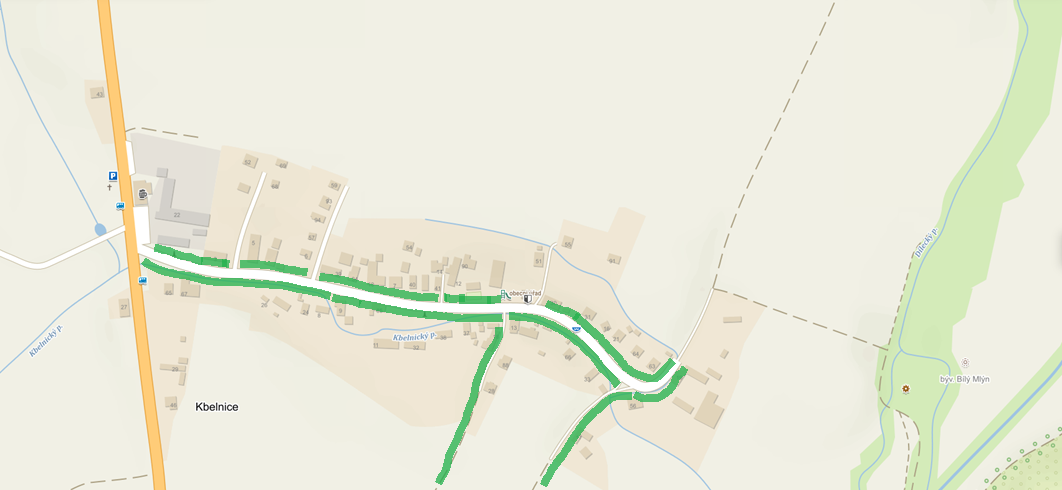 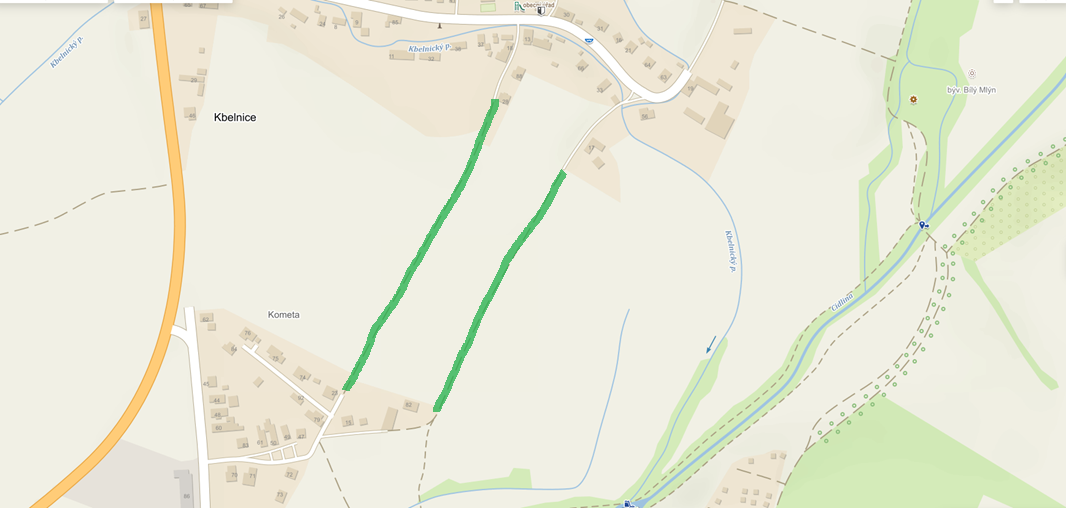 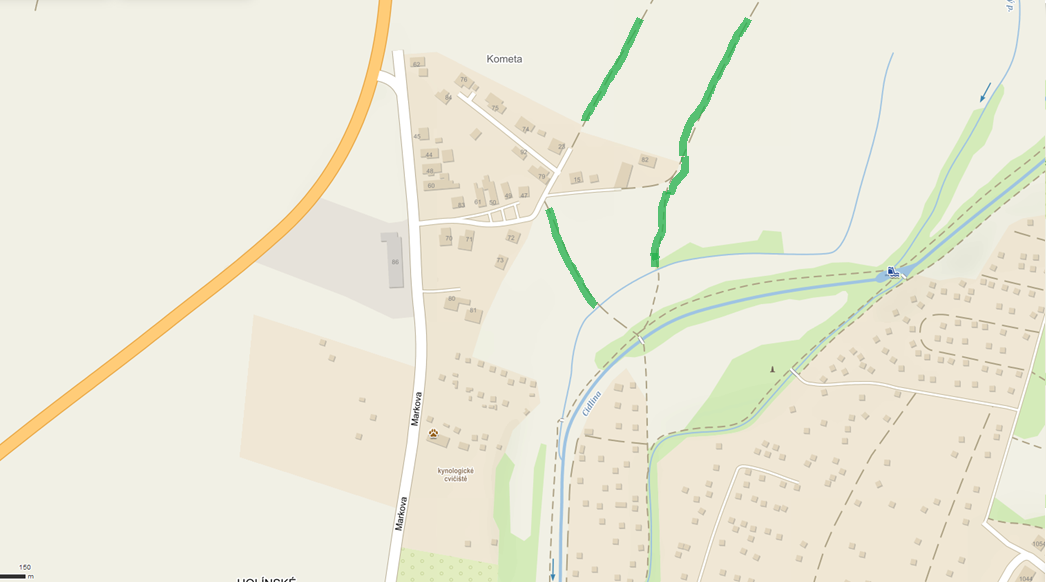 